Summer Program
Application Form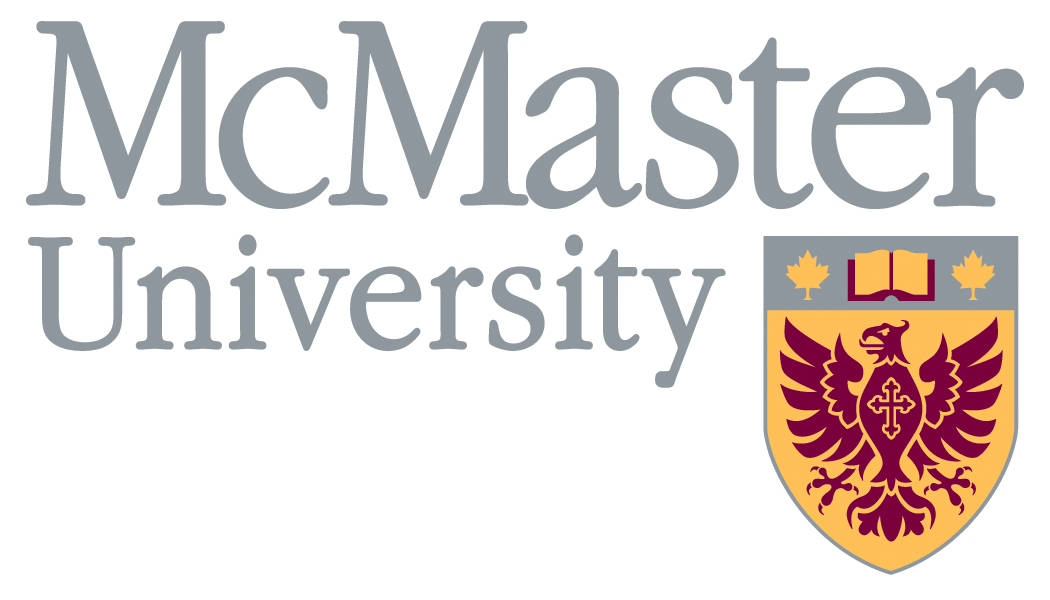 a) Fill out form b) Save c) Attach to email d) Send to chenmay@mcmaster.caOR  a) Fill out form  b) Print c) Sign d) Mail (see address below)General Information_________________________________________________________________Family Name			Given name					      Male           Female______________________________________________________________________________________Date of Birth (year/month/day)______________________________________________________________________________________Mailing Address______________________________________________________________________________________City							Province  ______________________________________________________________________________________Country							Postal Code
______________________________________________________________________________________                                                        Home Phone Number					Mobile Phone Number                                     ______________________________________________________________________________________Email							WeChat ID (only used for correspondence after arrival)	Academic InformationProgram Dates and Fees (please mark the program for which you wish to apply)Summer English & Cultural Immersion Program		  Four weeks		July 7 – August 4, 2024			$4,800.00 CAD			                          Four weeks – tuition only		 	$2700.00 CAD		  Three weeks 		July 14 – August 4, 2024			$4,400.00 CAD		 			Three weeks – tuition only 			$2,300.00 CAD		  Two weeks		July 21 – August 4, 2024			$3,900.00 CAD		Two weeks – tuition only 			$1,900.00 CAD		Optional Eastern Canada Tour*					   $750.00 CAD   												
All program fees include: tuition, accommodation, meal card**, daily excursions, welcome and graduation ceremony, university health insurance, airport pick-up/drop-off and access to university facilities. If possible, dates may be customized upon request.

*  Eastern Canada Trip fee  will be posted asap.
** meal card value will vary by program and will only partially cover your overall meal costs
Payment InformationA non-refundable deposit of $300 CAD (or the entire tuition fee) must be paid with this application form. Please check our website for online payment options: https://oia.mcmaster.ca/summer-esl. Payment is due by June 15, 2024.Letter of Acceptance  Please send my Letter of Acceptance via regular airmail Please send my Letter of Acceptance via courier (FedEx) - additional $50 CAD should be enclosed
Please complete and send to us before April 30, 2024  By Mail:	McMaster University			  By Email: 	chenmay@mcmaster.ca Office of International Affairs				oia@mcmaster.ca1280 Main Street W. GH 102			Hamilton, Ontario					
CANADA   
L8S 4K1						
Applicant AgreementA registration deposit of at least $300 CAD must be sent with this application.  The deposit is non-refundable unless your visa application is refused by the Canadian Embassy. In this case, please provide us with proof of refusal and your registration fee will be refunded, minus a $50 CAD administration fee. 
McMaster University reserves the right to make changes in fees, schedules, and courses without notice, and, to cancel courses if enrollment is insufficient. If a course is cancelled, the full amount of fees paid will be refunded.
I hereby certify that all statements made on this application form are correct and complete.  I understand that I may have to provide documentation at some future date to substantiate my claims and that any misrepresentation may result in the cancellation of my admission or registration status.  Applicant’s Signature: ______________________________ Date: ________________________From(Year)To(Year)Name of University / College AttendedCountryLevelCompleted